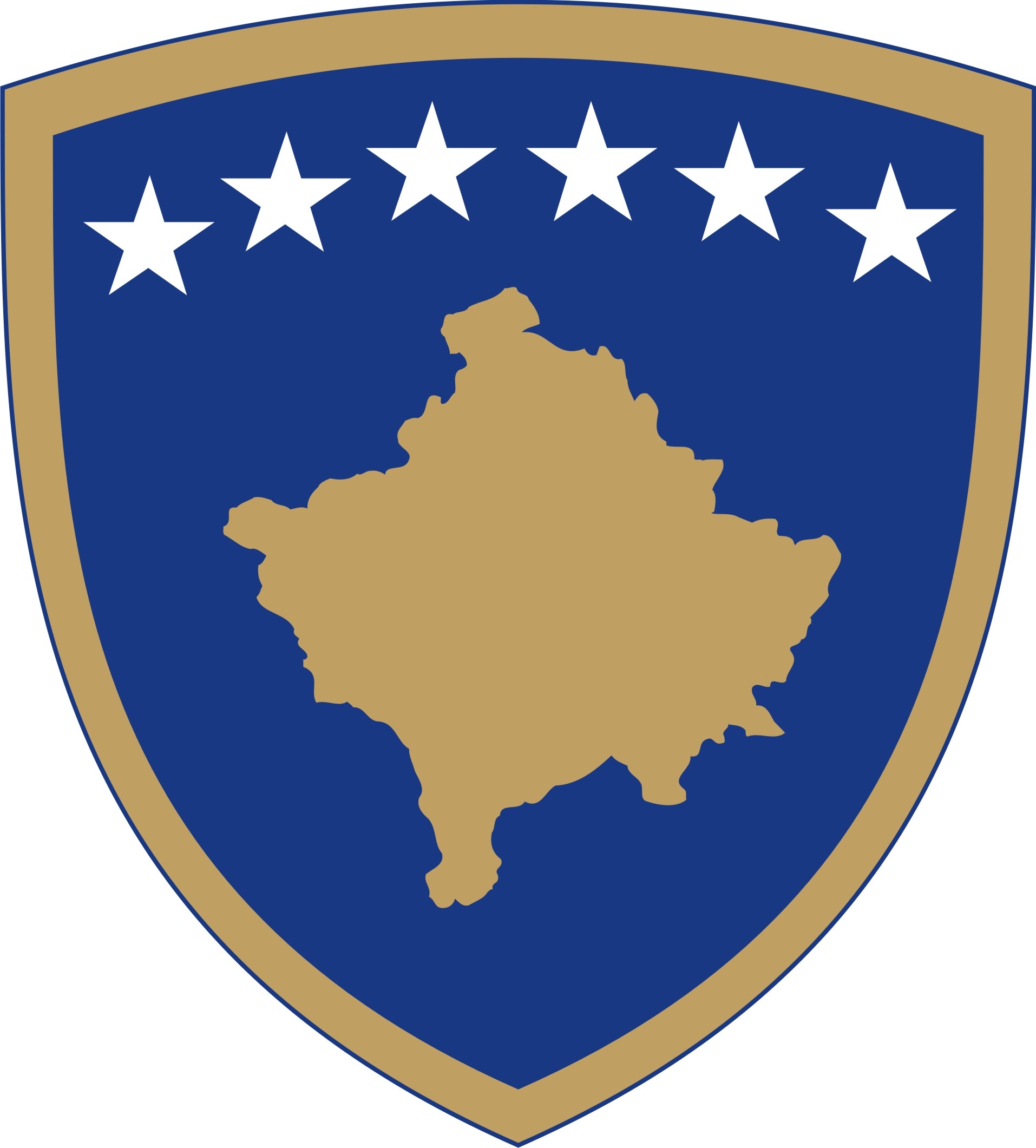 Republika e KosovësRepublika Kosova-Republic of KosovoQeveria - Vlada - Government Ministria e Punës dhe Mirëqenies Sociale Ministarstvo Rada i Socijalne Zastine – Ministry of Labour and Social Welfare___________________________________________________________________________Dokument Konsultimi përProjektRregulloren (MPMS) Nr.xx/2018për Lehtësirat Tatimore dhe Doganore për Punëdhënësit që Punësojnë Persona me Aftësi të Kufizuara dhe për Personat me Aftësi të Kufizuara që Ushtrojnë Veprimtari të PavarurQershor, 20181. Përmbledhje e shkurtër ___________________________________________________________________________Baza Ligjore e nxjerrjes së Projektrregullores për lehtësirat tatimore dhe doganore për punëdhënësit që punësojnë persona me aftësi të kufizuara dhe për personat me aftësi të kufizuara që ushtrojnë veprimtari të pavarur, është në Ligjin Nr. 05 / L – 078 për ndryshimin dhe plotësimin e Ligjit Nr. 03 / L – 019 për Aftësimin, Riaftësimin Profesional si dhe Punësimin e Personave me Aftësi të Kufizuara.Qëllimi i përgatitjes dhe hartimit të Projektrregullores për lehtësirat tatimore dhe doganore për punëdhënësit që punësojnë persona me aftësi të kufizuara dhe për personat me aftësi të kufizuara që ushtrojnë veprimtari të pavarur, është të rregullojë dhe të përcaktojë lehtësirat tatimore dhe doganore për punëdhënës që punësojnë persona me aftësi të kufizuara si dhe për personat me aftësi të kufizuara që ushtrojnë veprimtari të pavarur, ashtu sikurse është përcaktuar te Ligji Nr. 05 / L – 078 për ndryshimin dhe plotësimin e Ligjit Nr. 03 / L – 019 për Aftësimin, Riaftësimin Profesional si dhe Punësimin e Personave me Aftësi të Kufizuara. 2. Përshkrimi i shkurtër i çështjesProjektrregullorja për lehtësirat tatimore dhe doganore për punëdhënësit që punësojnë persona me aftësi të kufizuara dhe për personat me aftësi të kufizuara që ushtrojnë veprimtari të pavarur, adreson këto çështje: Lehtësirat tatimore për punëdhënësit që punësojnë persona me aftësi të kufizuara si dhe personat me aftësi të kufizuara që ushtrojnë veprimtari të pavarur;Lehtësirat doganore për punëdhënësit që punësojnë persona me aftësi të kufizuara si dhe personat me aftësi të kufizuara që ushtrojnë veprimtari të pavarur;Procedurat për realizimin e të drejtave për lehtësira tatimore dhe doganore. 3. Qëllimi i KonsultimitQëllim kryesor i konsultimit për Rregulloren për lehtësirat tatimore dhe doganore për punëdhënësit që punësojnë persona me aftësi të kufizuara dhe për personat me aftësi të kufizuara që ushtrojnë veprimtari të pavarur, është që organi propozues të  ofrojë  për  grupet e caktuara të interesit, mënyrën transparente për opinionet dhe vlerësimet e tyre për dispozitat e Projektrregullores.Për këto dhe për arsye të tjera, Qeveria e Kosovës ka konsideruar që forma më e mirë e procesit të politikbërjes në aspektin legjislativ, është konsultimi online me grupet e interesit, të cilat në një mënyrë apo tjetër, ndikojnë drejtpërdrejtë në përmirësimin e cilësisë së akteve ligjore dhe nënligjore dhe në këtë rast në këtë Projektrregullore.Të gjitha komentet, rekomandimet, alternativat tuaja të propozuara në Projektrregulloren për lehtësirat tatimore dhe doganore për punëdhënësit që punësojnë persona me aftësi të kufizuara dhe për personat me aftësi të kufizuara që ushtrojnë veprimtari të pavarur, do t’i analizojmë dhe në afatin sa më të shkurtër do t’i publikojmë dhe inkorporojmë në Projektrregulloren në fjalë. 4. Afati përfundimtar për dhënien e komenteveAfati përfundimtar i dhënies së komenteve në kuadër të Projektrregullores për lehtësirat tatimore dhe doganore për punëdhënësit që punësojnë persona me aftësi të kufizuara dhe për personat me aftësi të kufizuara që ushtrojnë veprimtari të pavarur, është deri më:02.07.2018Komentet duhet të dorëzohen në formë elektronike në e-mail adresën: Ylber.A.Aliu@rks-gov.net, përmes Platformës Elektronike Online për konsultimet në pjesën ku jepen komentet e përgjithshme dhe specifike.  Bashkëngjitur me këtë dokument, gjeni Rregulloren për lehtësirat tatimore dhe doganore për punëdhënësit që punësojnë persona me aftësi të kufizuara dhe për personat me aftësi të kufizuara që ushtrojnë veprimtari të pavarur. Çështjet kyçeKomente rreth draftit aktualKomente shtesë1Cili është opinioni juaj lidhur me Rregulloren për lehtësirat tatimore dhe doganore për punëdhënësit që punësojnë persona me aftësi të kufizuara dhe për personat me aftësi të kufizuara që ushtrojnë veprimtari të pavarur?2Cili është opinioni juaj lidhur me lehtësirat tatimore të propozuara për punëdhënësit që punësojnë persona me aftësi të kufizuara dhe për personat me aftësi të kufizuara që ushtrojnë veprimtari të pavarur?  3Cili është opinioni juaj lidhur me lehtësirat doganore të propozuara për punëdhënësit që punësojnë persona me aftësi të kufizuara dhe për personat me aftësi të kufizuara që ushtrojnë veprimtari të pavarur?  4Cili është opinioni juaj lidhur me procedurat e realizimit të të drejtave për lehtësirat tatimore dhe doganore? 